Carma Firebase Integration Guide.Rev pA4.About this documentThis document describes how to integrate Carma with Google’s firebase push notifications for android. Firebase can also send iOS notifications but that is outside the scope of this document.All instructions on building the android app assumes that you are using Android Studio 2.3+.Change notes:	pA1	first version	pA2 	minor review changespA3	added changes for opening app from notificationpA4	Added method for retrieving microsite Page. Changed use of Api key to Application API Key. Changed API signatures from /pushdevices to /devices. Added invalidationType to payload for invalidation.Clarified that the AppInfoId is 6 for a Firebase app.How Firebase Cloud Messaging (FCM) WorksFirebase is backend platform for building Web, Android and IOS applications. It offers real time database, different APIs, multiple authentication types and hosting platform. This document covers sending push notifications to android mobile using Firebase.Google’s system considers three parties:The client applicationGoogle’s FCM serversA 3rd party server, in this case Carma.When a user installs an application, it must register itself to enable FCM. Once done, as soon as you decide to send your users a notification, a succession of actions are triggered:Carma sends the push notification to Google’s FCM servers.These servers relay the message to all your registered mobile applications.Messages are queued and stored for devices that are offline.As soon as a device comes back online, FCM servers relay the queued message.The messages are received and presented according to the platform-specific implementation.Integration The steps for integration are as follows:Before you begin codingThe app is registered with google and is given an appNameThe app is registered in Carma using the appName and the Firebase Server Key.The app codeThe app requests a token from FCMThe App sends this token to Carma along with the appName.The token is stored in Carma and associated with the appCarma UIA new Campaign is created as a pushThe campaign is connected to the registered App.The campaign is sent to google who will forward it to the registered devices. This process is not covered in this document. Please check http://expertise.carmamarketinghub.com/edit-content/edit-email-or-app-push-content/create-apppush/ for more informationAndroid AppBefore you begin, you will need to have an android app that you want to send push notifications to. This push notifications tutorial assumes that Android Studio is used as the IDE, with a target device running Android 4.0.4 or higher.Firebase Cloud Messaging (FCM)FCM is a service provided by Google that helps developers implement push notifications in their applications.  By using FCM, developers are not required to implement their own method for sending data from their server to the client applications.FCM Overview
Your App server -> FCM -> device running your client applicationBoth the app server and Android client need to register with FCM and provide information to uniquely identify and authorize them.  Your Android app will need a Package name and your server will need a Web API key, both of which can be obtained using the Firebase Developers Console (https://console.firebase.google.com ).Configuring the Project in Fire Developers ConsoleBelow is a walkthrough of the steps you need to take to integrate firebase notifications with your app. There is also a good tutorial  on Firebase you may want to read before starting: https://firebase.google.com/docs/android/setupGet startedAdd a new project or import an existing project to Firebase console.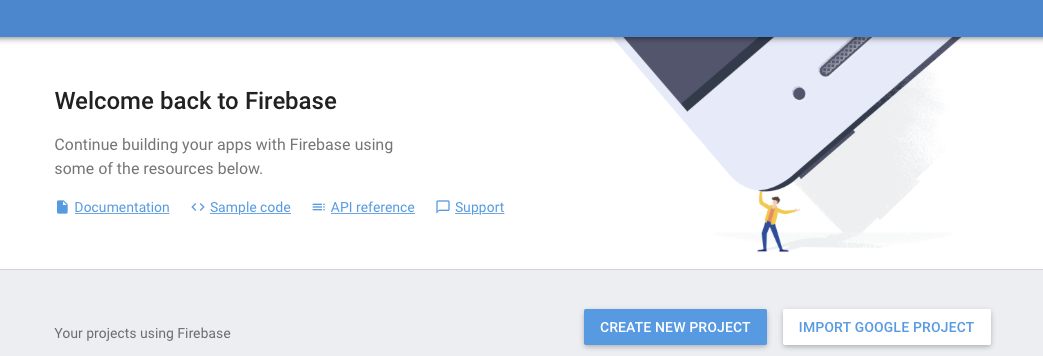 If you choose to create a new project, you need to set the project name and country. In this example, the project will be called FirebaseDemo.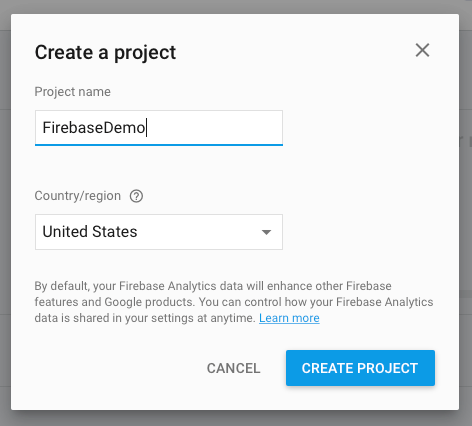 Then select "Add Firebase to your Android app".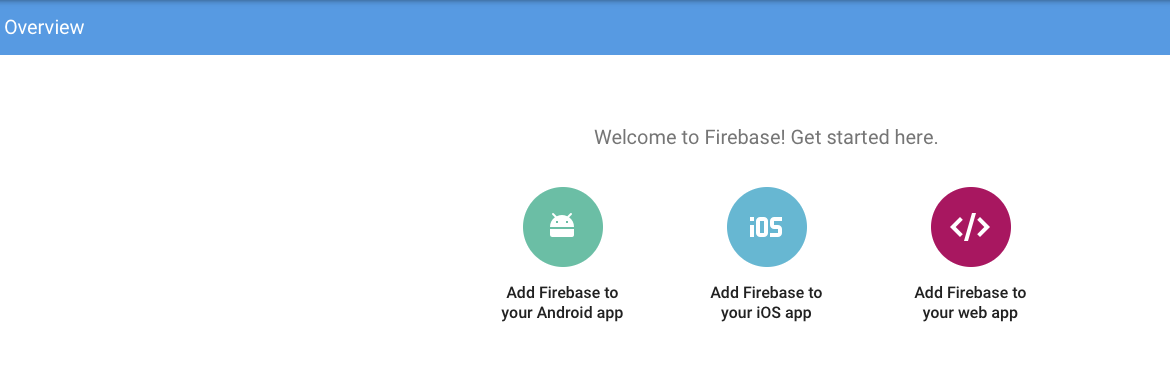 Set a package name for your app. SHA-1 is only used if you use firebase for authentication.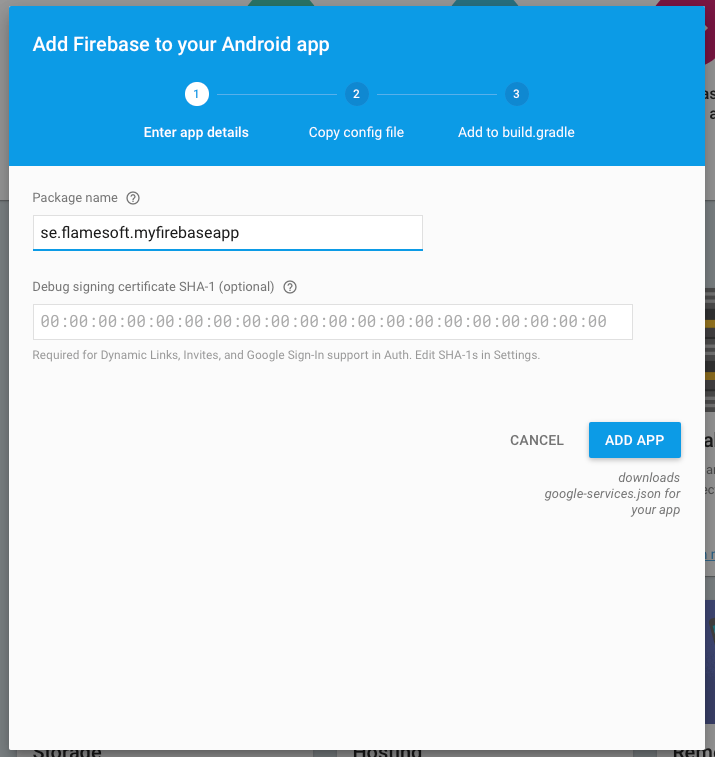 Click the ADD APP button here to download google-services.json. This is an important file and you will need to put it into your app.Add google-services.json to your app folderReplace the google-services.json in your app folder. The Google services plugin for Gradle will load the google-services.json file you just downloaded.Configure gradle filesOpen Android Studio and modify your build.gradle files to use the Google services plugin.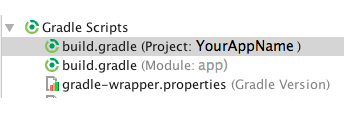 Update the project-level build.gradle (the one in your project folder)Add the following line to the build.gradle file:buildscript {dependencies {    classpath 'com.google.gms:google-services:3.0.0' // Add this line  }}Update the app-level build.gradle (the one in your project/your app-moduleAdd this line to the bottom of the build.gradle fileApply plugin: 'com.google.gms.google-services'Add Firebase related dependenciesAnd Firebase related dependencies under dependencies in the same build.gradle file.dependencies {    compile 'com.google.firebase:firebase-core:11.4.2'                        // this line must be included to integrate with Firebase    compile 'com.google.firebase:firebase-messaging:11.4.2'                   // this line must be included to use FCM} Update services using com.google.android.gms:play-servicesIf you add Firebase into an existing project which uses any function of gms:play-services, such as gps location, you have to update their versions, too. Upon writing this tutorial, 9.2.0 works well. If you get compilation problems, you need to check find out the correct version number.   compile 'com.google.android.gms:play-services-location:11.4.2'     compile 'com.google.android.gms:play-services-places: 11.4.2'  (d) Add the applicationId to the defaultConfig sectionandroid {    defaultConfig {        applicationId "com.example.my.app"  // this is the id that your app has    }} Add services to your appTwo services should be added to use Firebase Cloud Messaging service: a basic code for testing if push notification works, and other codes to handle receiving message when you app is in the foreground or sending message in your app according to your design. You must also implement code that will receive notifications when the app is in the background.Add a service that extends FirebaseMessagingServiceTo be able to receive any notification in your app, you should add a service which extends FirebaseMessagingService like this:public class MyFirebaseMessagingService extends FirebaseMessagingService { private static final String TAG = "FCM Service"; @Override    public void onMessageReceived(RemoteMessage remoteMessage) {	// Check if message contains a notification payload.
if (remoteMessage.getNotification() != null) {
 // retreive rich content Url.
String dataUrl = remoteMessage.getData().get("url");
// Use pushUrl to mark the message as read if you do not use rich content.
String pushReadUrl = remoteMessage.getData().get("pushreadurl");
// Read custom data with a get on the applicable Key e.g.
// String customData = remoteMessage.getData().get("someKey");
}.        Log.d(TAG, "From: " + remoteMessage.getFrom());        Log.d(TAG, "Notification Message Body: " + remoteMessage.getNotification().getBody());    }}Then add it into the AndroidManifest.xml file.        <service android:name=".MyFirebaseMessagingService">            <intent-filter>                <action android:name="com.google.firebase.MESSAGING_EVENT"/>            </intent-filter>        </service>Add a service that extends FirebaseInstanceIdServicepublic class FirebaseIDService extends FirebaseInstanceIdService {    private static final String TAG = "FirebaseIDService";    @Override    public void onTokenRefresh() {        // Get updated InstanceID token.        String refreshedToken = FirebaseInstanceId.getInstance().getToken();        Log.d(TAG, "Refreshed token: " + refreshedToken);        // TODO: Implement this method to send any registration to your app's servers.        sendRegistrationToServer(refreshedToken);    }/**     * Persist token to third-party servers.     *     * Modify this method to associate the user's FCM InstanceID token with any server-side account     * maintained by your application.     *     * @param token The new token.     */    private void sendRegistrationToServer(String token) {	// this is where the code for registering with Carma should go.    }}Add it into the AndroidManifest.xml file, this makes sure that the service is loaded        <service android:name=".FirebaseIDService">            <intent-filter>                <action android:name="com.google.firebase.INSTANCE_ID_EVENT"/>            </intent-filter>        </service>Add code to receive notifications in the background.If your app is in the background when a notification is received the app will start when you click on it.This will start the apps MainActivity and the notification data will be available to the code.In you main activity you must have code that read the notification data. The code below will retrieve that data.// handle push notification
String url = null;
String pushreadurl = null;
String collapse_key = null;
String somekey = null;
Bundle bundle = getIntent().getExtras();
if (bundle != null) {
    url = bundle.getString("url");
    pushreadurl = bundle.getString("pushreadurl");
    collapse_key = bundle.getString("collapse_key");
    somekey = bundle.getString("somekey");
    //bundle contain all info sent in "data" field of the notificationm i.e. all custom and carma specific fields
}You must also add an <intent-filter> to the <activity> of the main activity in the AmdroidManifest.xml file:<intent-filter>
    <action android:name=".MainActivity" />
    <category android:name="android.intent.category.DEFAULT" />
</intent-filter>Test and send your first push notificationTo see if the setup works, run a test by sending a test message to your own mobile. You can do this using the firebase console before you test to send a notification from Carma.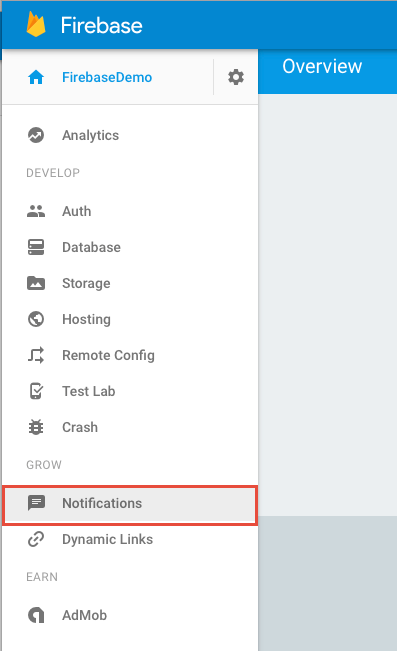 Write down your message and choose an app. Click "SEND MESSAGE".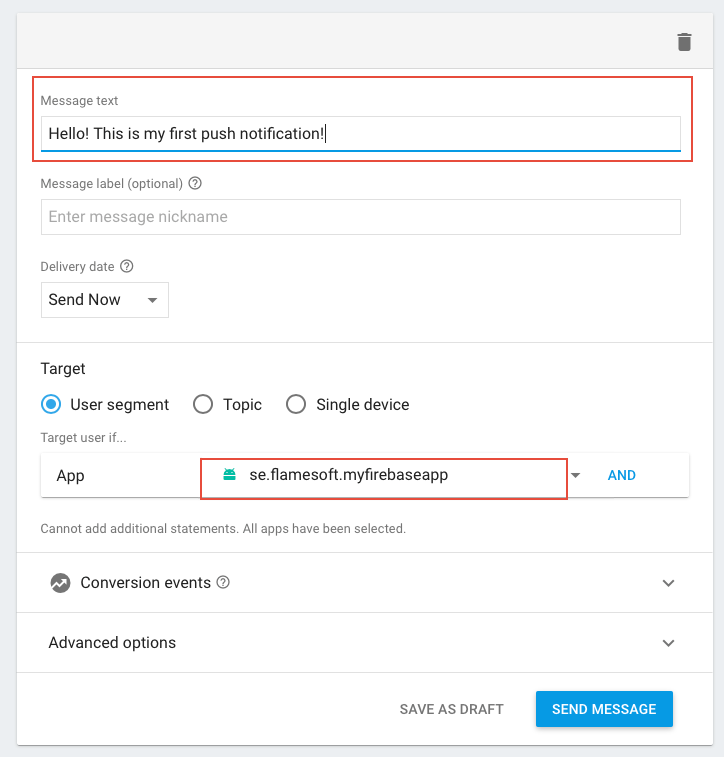 Now you should get a push notification on your Android mobile. If your app is running on the background, you will get it on the mobile's notification center; otherwise you can see it in your Android Monitor log (we have to put a code to log incoming messages) like this.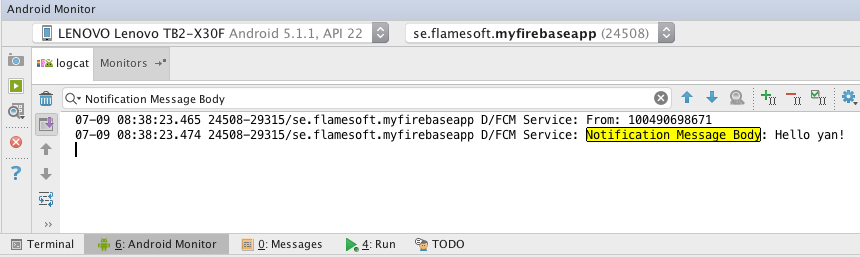 If the setup is successful, you should get a notification on your mobile. Sometimes, it can take a couple of minutes for the message to send and arrive, so just be patient for a little while.Write the Carma Specific CodeCarma credentialsThe code above is generic for any push notification implementation. There are some additional tasks you need to perform in order to integrate you App with Carma.Before you start coding you will need to find four pieces of data that are used in all interactions with Carma. The first is the android PackageName  i.e. com.somecompany.app (appName)To find the other three you will need to logon to Carma. The data is:REST  URL  	(restUrl)Carma Application API Key. (carmaAccessToken)Customer ID	(customerId)The first two can be found in Carma under Account Settings-> Carma API(https://web-ibt-test.carmamail.com/carma/sv-se/carmaapi)If you haven’t created an Application API key before, click the Create New button to create one now.NOTE! Make sure you create an API Application key and not an API Key. The API Application key is safe to distribute in an app as it has a limited scope. The Api Key is more versatile and can be used to retrieve data by a malicious user.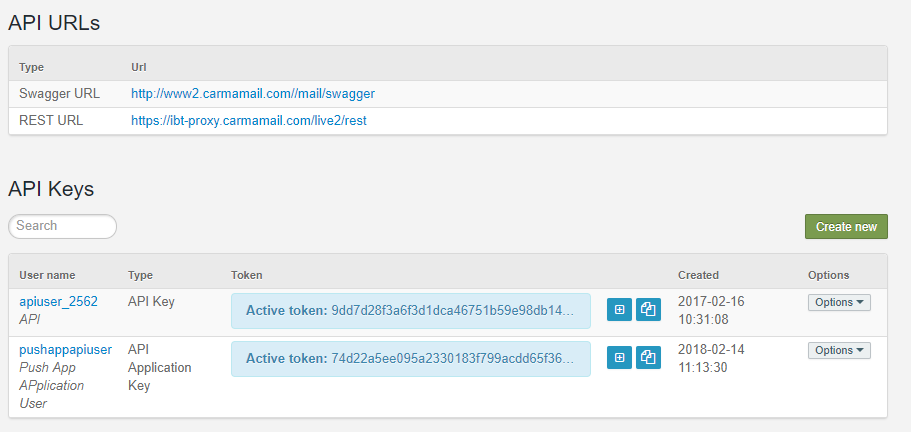 The customer ID can be found on the bottom of the main menu in Carma.The usage of this information is described in a chapter below.Request headersAll calls to carma need three request headers. The resource uses a custom header for authentication and need you to set the Content-Type and Accept headers to “application/json”    HttpPut post = new HttpPut(url);
    post.setEntity(se);
    post.setHeader("Accept", "application/json");
    post.setHeader("Content-Type", "application/json");
    post.setHeader("X-Carma-Authentication-Token", accessToken);RegistrationWe can now begin coding.  The first thing we need to do is to send the firebase token to Carma. The token is received in the FirebaseIDService that is shown further up in the document.All call to Carma are REST calls. Java have a number of ways to implement REST, so you will need to choose one to your liking. The example below uses a bare metal method you to give some example on how this could be implemented.This token needs to be registered in Carma along with the appId and an originalid of you choosing. The originalid is an identifier of the user in you system. It could be an email address or a primary key of the user in your database. If you do not have an originalid for the current user in your app, you may use the token as originalId. You register by issuing a PUT request to:https://<serverUrl>/rest/<customerid>/apps/<appid>/deviceswith a json payload containing at the minimum:deviceTokenoriginalIdNOTE! Even if they are the same both values must be provided.A minimal version of the payload would look like this: {  "originalId": "abcabc123123",  "deviceInfo": [{"devicetoken": "abc123abc123kmlkmlkml"}]}NOTE! If you use the same appId for apps of different platforms e.g. com.company.name for both iOS and Android/firebase, you must add the appInfoId to the token. The appInfoId can be found in carma under Account settings-> Push Apps. For a Firebase app the id is 6.The payload will then be: { "originalId": "abcabc123123", "deviceInfo": [{"devicetoken": "abc123abc123kmlkmlkml", "appInfoId": "6"}]}The following code can be used for the registration:private void registerDeviceAndProfile(CarmaUserProfile profile) { 
    HttpClient client = new DefaultHttpClient();
    JSONObject parent = new JSONObject();
    JSONArray deviceInfo = new JSONArray();
    JSONObject token = new JSONObject();String packageName ="com.your.packagename";  String accessToken ="234kj5h345jh3kj532kjh5g35345";  

    try {
        token.put("devicetoken", profile.getToken());
        deviceInfo.put(token);
        parent.put("deviceInfo",deviceInfo);
        parent.put("originalId", profile.getOriginalId());
        parent.put("emailAddress",profile.getEmail());
        parent.put("mobileNumber",profile.getMobile());
    } catch (JSONException e) {
        e.printStackTrace();
    }
    final String url = Constants.server + "/rest/" +new Integer(Constants.customerId).toString() + "/apps/"+packageName+"/devices";
    StringEntity se;
    try {
        se = new StringEntity( parent.toString(),"UTF8");
        se.setContentType(new BasicHeader(HTTP.CONTENT_TYPE, "application/json"));
        se.setContentEncoding("UTF8");
    } catch (UnsupportedEncodingException e) {
        e.printStackTrace();
        return;
    }
    HttpPut post = new HttpPut(url);
    post.setEntity(se);
    post.setHeader("Accept", "application/json");
    post.setHeader("Content-Type", "application/json");
    post.setHeader("X-Carma-Authentication-Token", accessToken);
    try {
        final HttpResponse response = client.execute(post);
        StatusLine line = response.getStatusLine();
        final int code = line.getStatusCode();
        StringBuilder sb = new StringBuilder();
        try {
            BufferedReader reader =
                    new BufferedReader(new InputStreamReader(response.getEntity().getContent()), 65728);
            String cline = null;
            while ((cline = reader.readLine()) != null) {
                sb.append(cline);
            }
        }
        catch (IOException e) { e.printStackTrace(); }
        catch (Exception e) { e.printStackTrace(); }
    } catch (ClientProtocolException e) {
        e.printStackTrace();
    } catch (IOException e) {
        e.printStackTrace();
    } catch (Exception e) {
    }
}Invalidation of a devicetoken. If you want to remove a registration of a devicetoken for an OriginalId you can issue a request to https://<serverUrl>/rest/<customerid>/apps/<appid>/devices/invalidationwith a json payload containing at the minimum:deviceTokenoriginalId, {"deviceInfo":[{"devicetoken": "abc123abc123kmlkmlkml_2","invalidationType": "1"}],"originalId":"abcabc123123"}NOTE! Even if the originalId and devicetoken are the same, both values must be provided.Retrieving a microsite pageIf you want to show a Carma microsite page in you app you can do that using the following url. Issue a GET request to https://<serverUrl>/mail/microsites/api/<micrositeId>/<pageId>/<pageGuid>/<originalId>If you wish to populate the page with data for a user that is not on the default list for the microsite, you can add a query parameter with the listId, i.e. https://<serverUrl>/ mail/microsites/api/<micrositeId>/<pageId>/<pageGuid>/<originalId>?listId=<listId>The request is secured with the same Carma Api Application token as the other requests so you will need to set the header "X-Carma-Authentication-Token": "thetoken"in the call.You will receive an html page that is personalized for the user that is associated with the devicetoken.You can find the actual values to put into the request on the integration tab of the Microsite in Carma.Receive PushA Carma push message contains the following fields:alert          - intended to be the line shown next to the icon in the notification body	    - intended to be the line shown under the first in the notificationurl             - the url pointing to the actual rich content of the pushpushreadurl	- call this URL to mark the push as read in Carma.source      - will always by “carma”. This should be used to distinguish between push messages that comes from other systems than carma. A game for example might have high-score system in place that will notify a player any other custom name/value pair that you have supplied in the carma UI för the push.It’s important to remember that it’s up to the application developer to decide how these fields should be used. Our Android client is now registered with FCM, and our server can begin sending messages to devices running our client using the provided API Server key and FCM registration token.  Messages for our Android application are received by the CarmaFMSListenerService that we declared in our Manifest.  When a message is received from our app server, the FcmReceiver will start our CarmaFMSListenerService.  This is where we write code to process the messages.  Load rich contentBy looking for the extra parameter url when starting the main activity you can retrieve the link to rich content. The code below starts an activity AddWebView with the url as a parameter when a push is received.protected void onCreate(Bundle savedInstanceState) {
    super.onCreate(savedInstanceState);
    Bundle extras = getIntent().getExtras();
    if ( extras != null) {
        String url = extras.getString("url");
        if (url != null) {
            Intent i = new Intent(getBaseContext(), AddWebViewActivity.class);
            i.putExtra("url", url);
            startActivity(i);
        }
    }Below is the code for an AddWebView activity that shows the rich content in a new WebViewpublic class AddWebviewActivity extends AppCompatActivity  {

    private static final String TAG = ContentActivity.class.getSimpleName();
    @Override
    public void onCreate(Bundle savedInstanceState) {
        super.onCreate(savedInstanceState);
        setContentView(R.layout.activity_content);
        Bundle extras = getIntent().getExtras();
        String url = extras.getString("url");

        if (!TextUtils.isEmpty(url)) {
            WebView view = (WebView) findViewById(R.id.rich_content_webview);
            view.invokeZoomPicker();
            WebSettings settings = view.getSettings();
            settings.setJavaScriptEnabled(true);
            view.setScrollBarStyle(WebView.SCROLLBARS_OUTSIDE_OVERLAY);
            view.getSettings().setLoadWithOverviewMode(false);
            view.getSettings().setUseWideViewPort(false);
            view.setWebContentsDebuggingEnabled(false);
            try {
                view.loadUrl(url);
            } catch(Exception ex) {
                //Log.e(TAG, ex.getMessage());
            }
        }
    }Carma AccountSetup App in Carma:Click on Account Setting in the left hand menu and then choose Push Apps under ManageClick Create new and you will see the following dialog where you enter the information To register your app in carma you will need the name of you app, following the code above that would be com.somecompany.appthe Web API Server key you retrieve from the Firebase developer console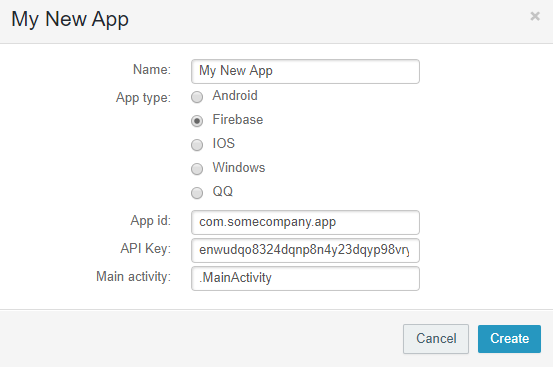 Click Create and you are ready to start sending Push requests to you users.The Rich content of the Campaign will be available to the push by calling the URL that is received in the url field in the notification.Carma ContentThe content of a push message is not sent in the push itself, but is located at server side where the url in message is pointing. Content is usually a page of html that is generated for the particular device, user by a template of the server side. It could however be XML or other text-based formats as defined by template.The most common way to handle content is to simply open an webview and pointing it to the url, making it display the page. The developer could however choose to handle it in different ways. Examples would be opening the device browser instead by an intent, downloading the content and parsing it to extract information that is used in the application somehow or passing it to another application.NOTE! If you don’t want to fetch the rich content you can mark the push as opened in carma by issuing  a GET request to the pushreadurl that is a part of the notification payload.Testing and troubleshootingOnce you have done integration, perform the following tests.Install the application on a new deviceNotice that the number of recipients increases for each time you do this. If not, check that the id’s you supply are correct. Check also that the appid you gave when registering the application is the same as the package given in the top of your manifest.If the list does grow, test a simple push while the application is running. If a notification does not show up after a few minutes, make sure that you have given the correct api-key when registering the app in Carma. Once the above works correct, verify that the notifications show up when sending a push even though the application is not running. 